TROOP 493City Council Meeting 17 Aug 2021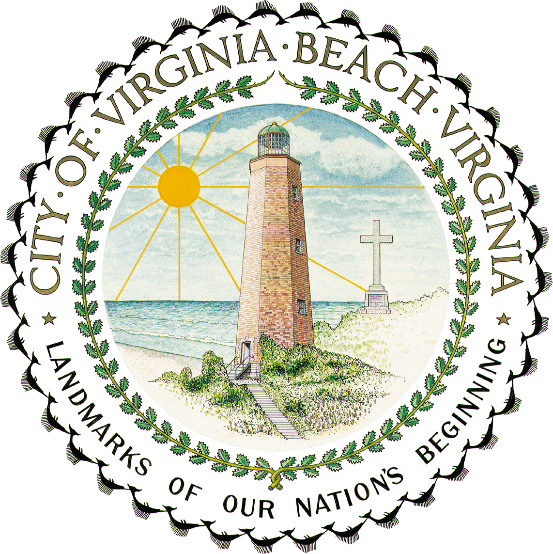 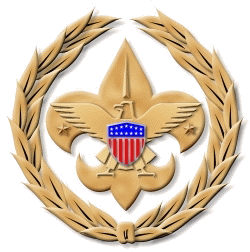 Troop was presented a copy of the attached proclamation thanking them for their attendance at the event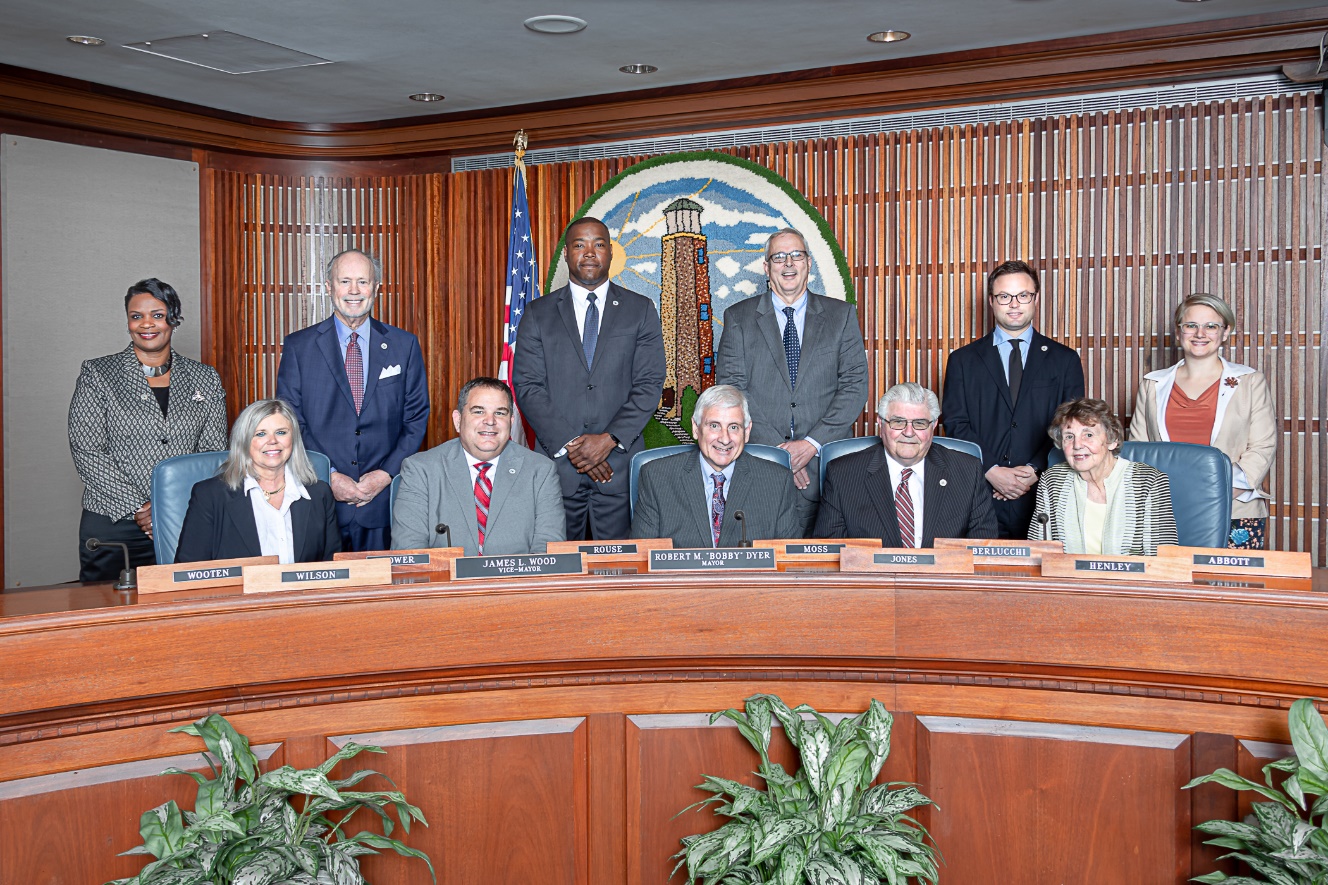 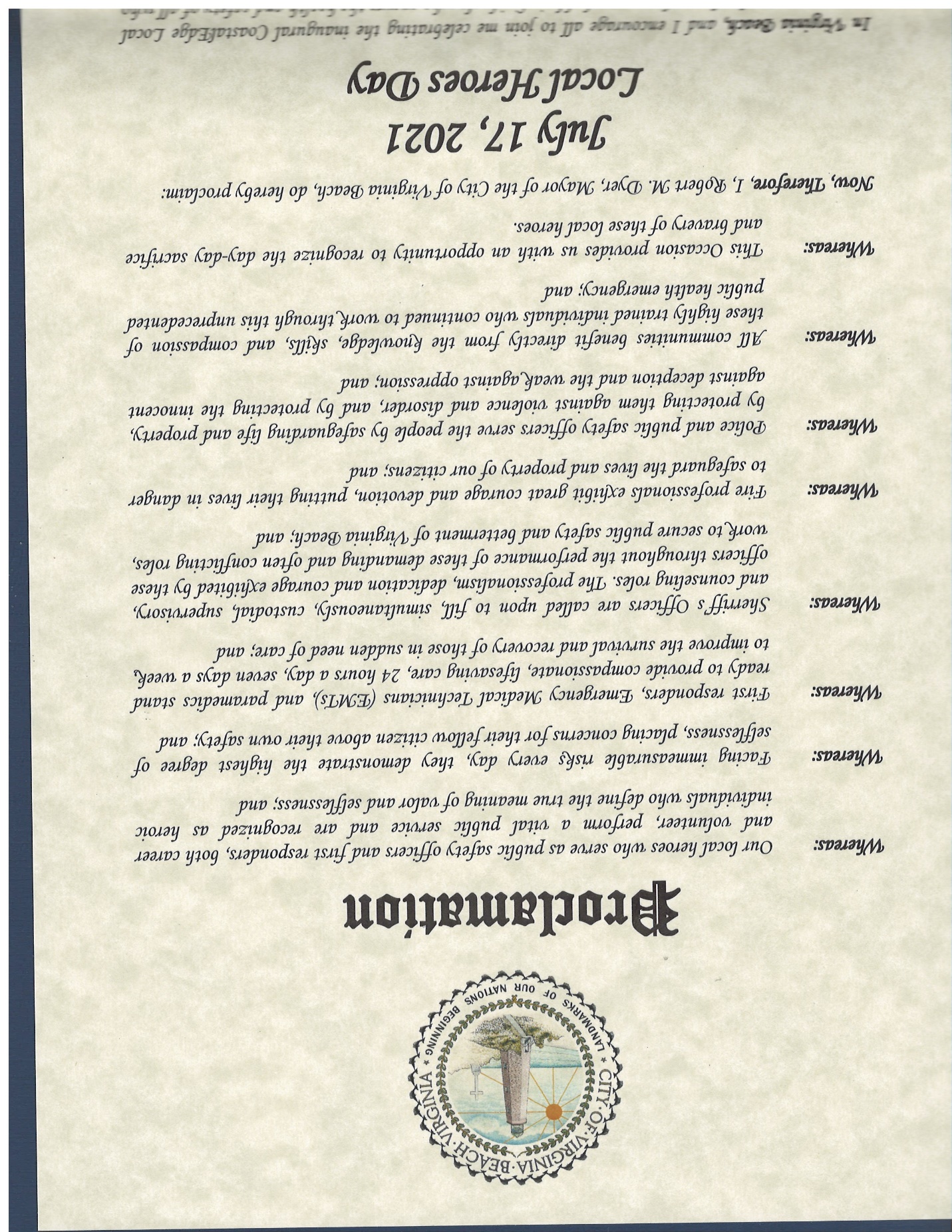 